บันทึกข้อความ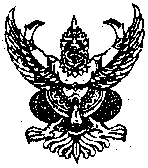 ส่วนราชการ    สาขา.....................................คณะวิทยาการจัดการ  มหาวิทยาลัยราชภัฏเชียงใหม่  โทรศัพท์                      ที่                         / ๒๕๕5                         วันที่      เรื่อง     ขออนุญาตเข้ารับการอบรมสัมมนา เรื่อง ............................................................................................  เรียน	คณบดีคณะวิทยาการจัดการสิ่งที่ส่งมาด้วย หนังสือเชิญเข้าร่วมอบรมสัมมนา/เอกสารประชาสัมพันธ์การอบรมสัมมนา เรื่อง ..................................		ด้วยข้าพเจ้า ......................................................อาจารย์สังกัดสาขาวิชา..........................................มีความสนใจที่จะเข้าร่วมการอบรมสัมมนาเรื่อง ......................................................... ซึ่งจัดโดย............................... ในวันที่ .............................. ณ ................................ เพื่อจะได้นำความรู้ไปประยุกต์ใช้ในการจัดการเรียนการสอนรายวิชา................................................................. ดังนั้นจึงขออนุญาตเข้ารับการอบรมดังกล่าวจากงบประมาณการพัฒนาบุคลากรของสาขาวิชา.........................................โดยขอเบิกจ่ายงบประมาณเป็นจำนวนเงิน ..................... บาท ......(จำนวนเงินตัวอักษร.................) เพื่อเป็นค่าใช้จ่ายในการเข้ารับการอบรมสัมมนา   อนึ่งหลังเสร็จสิ้นการดำเนินงานแล้วจะนำส่งแบบรายงานผลการเข้ารับการอบรมสัมมนาภายในวันที่ ........( 1 เดือนหลังเสร็จสิ้นกิจกรรม) …………………..		จึงเรียนมาเพื่อโปรดพิจารณา         ................................................ ผู้ขออนุญาต(........................................................) ผลการพิจารณาของ/หัวหน้าสาขาวิชาลงชื่อ		 หัวหน้าสาขาวิชา                ………..../………..…./………..…ผลการตรวจสอบงบประมาณตามแผนปฏิบัติการประจำปีทั้งนี้ขอเบิกจ่ายงบประมาณจากรหัสเบิกจ่าย..............................................โดยอาจารย์ใช้งบประมาณไปแล้วเป็นจำนวนเงิน.............................. บาท  คงเหลือ...........................บาท  ลงชื่อ		 นักวิเคราะห์นโยบายและแผน                ………..../………..…./………..…ผลการพิจารณาของคณบดีลงชื่อ		 คณบดีคณะวิทยาการจัดการ              ………..../………..…./………..…